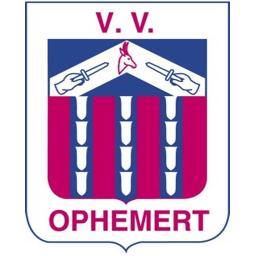 Huisregels, kleedkamer regelement, gedragsregels en sancties.Algemeen:Om de gang van zaken binnen VVOphemert ordelijk te laten verlopen en ons op een goede manier te presenteren, is het nodig een aantal huis- en gedragsregels met elkaar af te spreken. Zowel in- als buiten het veld gelden de algemeen geldende fatsoensnormen. Als een speler (of vrijwilliger) hieraan voorbij gaat, dan moeten we hem of haar daarop wijzen. Wij zijn er niet op uit om politieagent te spelen maar, aan bepaalde gedragingen zijn consequenties verbonden.Huisregels:Om onze accommodatie netjes te houden gelden er een aantal regels. Deze regels zijn meestal ongeschreven, maar worden soms ook aangegeven in bijvoorbeeld de kleedkamers of de kantine. Het bestuur, de kantinedienst en de technische commissie kunnen ook bindende aanwijzingen geven. Huisregels zijn o.a.:Niet met voetbalschoenen in de kantine en de bestuurskamer komen.Alleen roken op de daarvoor aangegeven plek.Alleen trainen op het aangegeven veld. Niet met een bal tegen reclameborden trappen.Niet onnodig in kleedkamers verblijven.Kleedkamers netjes achterlaten (ook bij uitwedstrijden).Voetbalschoenen buiten schoonmaken bij de borstels.Fatsoenlijk met materialen omgaan (shirts, trainingspakken, hesjes, pionnen, ballen etc.).Fietsen, bromfietsen en scooters buiten het hek stallen in de daarvoor bestemde rekken.Niet in de doelnetten hangen.Meldt het als er iets kapot is bij de leider.Gooi vuil in de daarvoor bestemde afvalbakken, ook sigarettenpeuken!Het is verboden vuurwerk af te steken.Niet voetballen in de kleedruimte en of kantine.Kom niet in de materiaalruimte.Gebruik het meubilair waarvoor het bestemd is.Afgedwaalde ballen direct opzoeken.Buiten wedstrijden en trainingen niet op de velden voetballen.Kleedkamer regelement:Dit reglement is van toepassing voor alle kleedkamer gebruikers van voetbalvereniging VVOphemert en hangt als zodanig in iedere kleedkamer en in de bestuurs- / leiders-/ ontvangstkamer.
De gebruikers van de kleedkamer dienen de opgestelde richtlijnen voor het kleedkamergebruik alsmede de aanwijzingen van vertegenwoordigers van VV Ophemert strikt na te leven.Wanneer bij het betreden van de kleedkamer er schade blijkt te zijn, dan dient dit direct gemeld te worden aan een vertegenwoordiger van VVOphemert. Indien dit wordt nagelaten dan wordt aangenomen dat de kleedkamer schadevrij was bij aanvang van het gebruik.Schade veroorzaakt tijdens het gebruik van de kleedkamer dient direct gemeld te worden bij een vertegenwoordiger van VV Ophemert.Schade wordt te allen tijde verhaald op de veroorzaker(s) ervan. Wanneer deze niet bekend is/ zijn bij het bestuur van VVOphemert zal het bestuur van de vereniging waarvan de gebruikers lid zijn aansprakelijk worden gesteld en de schade bij hen in rekening worden gebracht.Kleedruimtes worden alleen gebruikt voor het omkleden en douchen. Dit geldt voor trainingen en wedstrijden. Op andere tijdstippen is het niet toegestaan aanwezig te zijn in deze ruimtes. Dit geldt ook voor ouders, familie, vriendjes en andere belangstellenden.Laat geen waardevolle spullen achter in de kleedkamer, maar geef deze in bewaring bij de trainer of begeleider of laat deze thuis.VVOphemert is niet verantwoordelijk voor het zoekraken of beschadigingen aan persoonlijke bezittingen.Bij de vertegenwoordiger van VVOphemert is een sleutel te verkrijgen waarmee de kleedkamer kan worden afgesloten.Na elk gebruik worden de kleedkamers schoon achtergelaten. In de kleedkamer wordt er niet met ballen gespeeld.Het is niet toegestaan om glaswerk mee te nemen in de kleedkamers.Het is niet toegestaan om vuile schoenen in de kleedkamers uit te kloppen. Maak deze schoon alvorens de kleedkamer te betreden op de daarvoor bestemde plaatsen buiten de kleedkamer.Daar waar dit reglement niet in voorziet en waarbij discussie ontstaat over (de gevolgen van) het gebruik van de kleedruimtes besluit het bestuur van VV Ophemert.Het is ten strengste verboden te roken in de kleedkamer.Gedragsregels:De gedragsregels zijn gebaseerd op de algemeen geldende normen en waarden. Daarnaast dient een lid van VVOphemert zich sportief te gedragen, zowel in als op het veld, zowel “thuis” als “uit”. Bij VV Ophemert gelden o.a. de volgende richtlijnen m.b.t. tot gedrag:Gedraag je sportief tegenover de scheidsrechter, grensrechter, tegenstander, medespeler en publiek.Er wordt in welke vorm dan ook niet gediscrimineerd en/ of gepest.Behandel anderen met respect.Laat de kleedkamer bij uitwedstrijden netjes achter.Zorg ervoor dat je kleding in orde is (shirt in de broek, scheenbeschermers om, kousen omhoog).Geef je tegenstander na en/ of voor de wedstrijd een hand.Luister tijdens de trainingen naar aanwijzingen van de trainer.Luister tijdens de wedstrijden naar aanwijzingen van de trainer/ leid(st)er.Meld je bij de trainer af als je niet kunt trainen. Meld je tijdig bij de leider af als je niet kunt spelen (uiterlijk een dag voor de wedstrijd voor 20.00 uur). Respecteer andermans kwaliteiten.Het is een logisch gevolg dat bij overtreding van de regels wordt opgetreden. Dit kan variëren van een vermaning of waarschuwing tot het wegsturen of een schorsing. Om zoveel als mogelijk met één maat te meten wordt voor een aantal overtredingen een richtlijn voor de straf gegeven. De straffen kunnen worden opgelegd door de leider, de trainer, de technische commissie en de KNVB. Het is belangrijk dat bij een straf de betreffende leider en trainer zijn geïnformeerd. Hou elkaar dus op de hoogte. Ook de ouders informeren!De KNVB hanteert o.a. de volgende straffen/ schorsingen:Bij VVOphemert gelden daarnaast de volgende richtlijnen mbt sancties:Opgelegde straffen van de KNVB worden automatisch overgenomen. Ben je het niet eens met een straf, kunt je bezwaar maken bij het bestuur van VV Ophemert. OvertredingStrafBelediging in woord en gebaar

Bedreiging

Fysiek geweld


MishandelingEenvoudig: 1-6 wedstrijden.Grof (bv spugen) het uiten van K-woorden 6-12 wedstrijden.Eenvoudig (bv ik zie je nog wel) 6-10 wedstrijden.Ernstig (bv ik sla je straks in elkaar) 8 wedstijden tot 6 maanden.Handtastelijk (bv duwen/trekken) 6 wedstrijden tot 5 maanden.
Gooien of trappen van een voorwerp naar official 3 tot 7 maanden.Slaan of schoppen in de richting official 4 tot 10 maanden.Licht (geen letsel wel pijn) 1 tot 3 jaar.Hard (bv blauw oog) 2 tot 4 jaar.Ernstig (genezingsduur langer dan 10 dagen ) 3 tot 5 jaarZwaar (blijvend letsel) levenslange schorsing.OvertredingStrafZonder reden/afmelding niet verschijnen op een training.Zonder reden/afmelding niet verschijnen op een wedstrijdMisdraging t.o.v. medespelers.Misdraging t.o.v. de leiding (leider, grensrechter, scheidsrechter).Misdraging t.o.v. tegenstander.Misdraging buiten het veld.Vernielen van materiaal, meubilair, adermans spullen.Overtreden huisregels.Verstoort training door onbehoorlijk gedrag.Verstoort training door te weinig inzet te tonen.Na 1 waarschuwing 1 wedstrijd wissel.1 wedstrijd schorsing.Na 1 waarschuwing 1-3 wedstrijd schorsing.1-3 wedstrijd schorsing.Na 1 waarschuwing 1-3 wedstrijd schorsing.Na 1 waarschuwing 1-3 wedstrijd schorsing.1 wedstrijd wissel, daarna 1 wedstrijd schorsing.Verwijderen van training en 1 wedstrijd schorsing.1 wedstrijd wissel.